УКАЗ ПРЕЗИДЕНТА РЕСПУБЛИКИ БЕЛАРУСЬ9 декабря 2014 г. № 572О дополнительных мерах государственной поддержки семей, воспитывающих детейИзменения и дополнения:Указ Президента Республики Беларусь от 18 сентября 2019 г. № 345 (Национальный правовой Интернет-портал Республики Беларусь, 21.09.2019, 1/18574) - внесены изменения и дополнения, вступившие в силу 22 сентября 2019 г., за исключением изменений и дополнений, которые вступят в силу 1 января 2020 г.;Указ Президента Республики Беларусь от 18 сентября 2019 г. № 345 (Национальный правовой Интернет-портал Республики Беларусь, 21.09.2019, 1/18574) - внесены изменения и дополнения, вступившие в силу 22 сентября 2019 г. и 1 января 2020 г.;Указ Президента Республики Беларусь от 12 октября 2021 г. № 389 (Национальный правовой Интернет-портал Республики Беларусь, 15.10.2021, 1/19942)В целях создания дополнительных условий для укрепления института семей с детьми, формирования долгосрочных экономических предпосылок устойчивых процессов демографического прироста населения республики, усиления социальной защиты семей, воспитывающих детей:1. Установить с 1 января 2015 г.:1.1. дополнительные меры государственной поддержки семьям, воспитывающим детей:единовременное предоставление семьям безналичных денежных средств в размере 10 000 долларов США при рождении (усыновлении, удочерении) в 2015–2019 годах третьего или последующих детей;ежемесячное пособие семьям на детей в возрасте от 3 до 18 лет в период воспитания ребенка в возрасте до 3 лет в размере 50 процентов наибольшей величины бюджета прожиточного минимума в среднем на душу населения, утвержденного Министерством труда и социальной защиты, за два последних квартала;1.2. процентную ставку за пользование льготными кредитами на строительство (реконструкцию) или приобретение жилых помещений, предоставляемыми в соответствии с законодательными актами открытым акционерным обществом «Сберегательный банк «Беларусбанк» молодым семьям, имеющим двоих несовершеннолетних детей на дату утверждения списков на получение льготных кредитов, в размере 5 процентов годовых.2. Утвердить Положение о единовременном предоставлении семьям безналичных денежных средств при рождении (усыновлении, удочерении) в 2015–2019 годах третьего или последующих детей (прилагается).3. В части четвертой подпункта 1.4 пункта 1 Указа Президента Республики Беларусь от 6 января 2012 г. № 13 «О некоторых вопросах предоставления гражданам государственной поддержки при строительстве (реконструкции) или приобретении жилых помещений» (Национальный реестр правовых актов Республики Беларусь, 2012 г., № 6, 1/13224):в абзаце четвертом слова «абзаце втором» заменить словами «абзацах втором и шестнадцатом»;абзац шестой исключить.4. Действие подпункта 1.2 пункта 1 и пункта 3 настоящего Указа распространяется:на вновь заключаемые кредитные договоры;на ранее заключенные кредитные договоры, по которым осуществляется кредитование, – с даты заключения кредитных договоров;на ранее заключенные кредитные договоры, по которым наступил срок погашения задолженности по льготным кредитам и выплаты процентов за пользование ими, – исходя из суммы задолженности по кредитам на дату вступления в силу настоящего Указа.5. Совету Министров Республики Беларусь в трехмесячный срок принять меры по реализации положений настоящего Указа.6. Настоящий Указ вступает в силу в следующем порядке:пункты 1–4 – с 1 января 2015 г.;иные положения этого Указа – после его официального опубликования.ПОЛОЖЕНИЕ
о единовременном предоставлении семьям безналичных денежных средств при рождении (усыновлении, удочерении) в 2015–2019 годах третьего или последующих детейГЛАВА 1
ОБЩИЕ ПОЛОЖЕНИЯ1. Настоящим Положением определяются порядок и условия единовременного предоставления семьям безналичных денежных средств в размере 10 000 долларов США при рождении (усыновлении, удочерении) в 2015–2019 годах третьего или последующих детей (далее – семейный капитал).11. Право на предоставление семейного капитала может быть реализовано семьей один раз.Семьи, которым семейный капитал предоставлен в соответствии с Указом Президента Республики Беларусь от 18 сентября 2019 г. № 345 «О семейном капитале», права на предоставление семейного капитала в соответствии с настоящим Указом не имеют.2. Средства семейного капитала предоставляются семьям для использования в Республике Беларусь в полном объеме либо по частям в безналичном порядке по одному или нескольким направлениям.После истечения 18 лет с даты рождения ребенка, в связи с рождением (усыновлением, удочерением) которого семья приобрела право на назначение семейного капитала, средства семейного капитала могут быть использованы на:улучшение жилищных условий;получение образования;получение медицинской помощи;приобретение товаров, предназначенных для социальной реабилитации и интеграции инвалидов в общество;получение услуг в сфере социального обслуживания;формирование накопительной (дополнительной) пенсии матери (мачехи) в полной семье, родителя в неполной семье, усыновителя (удочерителя).Досрочно (независимо от времени, прошедшего с даты назначения семейного капитала) средства семейного капитала могут быть использованы на:строительство (реконструкцию)*, приобретение одноквартирных жилых домов, квартир в многоквартирных или блокированных жилых домах (далее, если не установлено иное, – жилое помещение), приобретение доли (долей) в праве собственности на них, погашение задолженности по кредитам, займам организаций, предоставленным на указанные цели (в том числе на основании договоров о переводе долга, о приеме задолженности по кредиту), и выплату процентов за пользование этими кредитами, займами членом (членами) семьи, состоящим (состоящими) на учете нуждающихся в улучшении жилищных условий либо состоявшим (состоявшими) на таком учете на дату заключения кредитного договора, договора займа;получение на платной основе членом (членами) семьи высшего образования I ступени, среднего специального образования в государственных учреждениях образования Республики Беларусь, учреждениях высшего и среднего специального образования потребительской кооперации Республики Беларусь и учреждениях высшего образования Федерации профсоюзов Беларуси;получение членом (членами) семьи следующих платных медицинских услуг, оказываемых организациями здравоохранения:предоставление для медицинского применения иных медицинских изделий вместо включенных в Республиканский формуляр медицинских изделий при выполнении сложных и высокотехнологичных вмешательств в кардиохирургии, нейрохирургии, онкологии, ортопедии и (или) иных лекарственных средств вместо включенных в Республиканский формуляр лекарственных средств;стоматологические услуги (протезирование зубов, дентальная имплантация с последующим протезированием, ортодонтическая коррекция прикуса);приобретение членом (членами) семьи либо члену (членам) семьи, которые являются инвалидами, в том числе детьми-инвалидами в возрасте до 18 лет, с нарушениями органов зрения, опорно-двигательного аппарата, товаров, предназначенных для социальной реабилитации и интеграции инвалидов в общество, по перечню согласно приложению.______________________________* Строительство (реконструкция):жилого помещения – в составе организации застройщиков либо на основании договора создания объекта долевого строительства;одноквартирного жилого дома или квартиры в блокированном жилом доме – подрядным либо хозяйственным способом.Для целей настоящего Указа термин «реконструкция» используется в значении, определенном в Законе Республики Беларусь от 5 июля 2004 г. № 300-З «Об архитектурной, градостроительной и строительной деятельности в Республике Беларусь».По направлениям, указанным в абзаце втором части третьей настоящего пункта, средства семейного капитала могут быть использованы досрочно на:строительство (реконструкцию), приобретение жилых помещений, приобретение доли (долей) в праве собственности на них в любом населенном пункте независимо от общей площади жилого помещения, размера приобретаемой доли (долей) в праве собственности на него – при добровольном волеизъявлении граждан и членов их семей на снятие с учета нуждающихся в улучшении жилищных условий после государственной регистрации права собственности на жилое помещение, долю (доли) в праве собственности на него;строительство (реконструкцию) жилого помещения в составе организации застройщиков либо на основании договора создания объекта долевого строительства – если граждане в установленном порядке направлены на строительство (реконструкцию);приобретение:жилого помещения, доли (долей) в праве собственности на него – в пределах их рыночной стоимости;одноквартирных жилых домов, квартир в блокированных жилых домах, доли (долей) в праве собственности на них – если такие жилые дома, квартиры не включены в реестры ветхих домов и реестры пустующих домов, с 1 января 2023 г. – в государственный информационный ресурс «Единый реестр пустующих домов»;доли (долей) в праве собственности на жилое помещение – если после приобретения указанной доли (долей) гражданин будет являться единственным собственником всего жилого помещения (за исключением приобретения жилого помещения, строительство которого осуществлялось по государственному заказу).Порядок и конкретные цели использования средств семейного капитала в соответствии с частью второй настоящего пункта, а также порядок и условия досрочного использования средств семейного капитала в соответствии с частями третьей и четвертой настоящего пункта устанавливаются Советом Министров Республики Беларусь.3. Право на назначение семейного капитала в соответствии с Указом, утвердившим настоящее Положение, имеют граждане Республики Беларусь, постоянно проживающие в Республике Беларусь: мать (мачеха) в полной семье, родитель в неполной семье, усыновитель (удочеритель) при рождении (усыновлении, удочерении) с 1 января 2015 г. по 31 декабря 2019 г. третьего или последующих детей, если с учетом родившегося (усыновленного, удочеренного) ребенка (детей) в семье воспитываются не менее троих детей в возрасте до 18 лет. При этом дата рождения усыновленного (удочеренного) ребенка (детей) должна быть не ранее 1 января 2015 г., и на момент усыновления (удочерения) он (они) не являлся (не являлись) пасынком или падчерицей (пасынками или падчерицами) лица, усыновившего (удочерившего) его (их).Если в полной семье мать (мачеха) не имеет права на назначение семейного капитала, такое право имеет отец (отчим) при соблюдении условий, установленных настоящим Положением.4. При определении права на назначение семейного капитала состав семьи определяется на дату рождения, в случае усыновления (удочерения) – на дату усыновления (удочерения) третьего или последующих детей, при рождении (усыновлении, удочерении) которых семья приобрела право на назначение семейного капитала.Состав семьи для предоставления права на назначение семейного капитала устанавливается Советом Министров Республики Беларусь.ГЛАВА 2
ПОРЯДОК И УСЛОВИЯ ПРЕДОСТАВЛЕНИЯ СЕМЕЙНОГО КАПИТАЛА5. За назначением семейного капитала лица, указанные в пункте 3 настоящего Положения, вправе обратиться в местные исполнительные и распорядительные органы в соответствии с регистрацией по месту жительства (месту пребывания) в течение 6 месяцев со дня рождения (усыновления, удочерения) третьего или последующих детей. В случае пропуска указанного срока местный исполнительный и распорядительный орган вправе восстановить его с учетом конкретных обстоятельств.Решение о назначении (отказе в назначении) семейного капитала принимается местным исполнительным и распорядительным органом в месячный срок со дня подачи заявления о назначении семейного капитала. Форма заявления и перечень документов для назначения семейного капитала определяются Советом Министров Республики Беларусь.6. Право на распоряжение средствами семейного капитала после истечения 18 лет с даты рождения ребенка, в связи с рождением (усыновлением, удочерением) которого семья приобрела право на назначение семейного капитала, в соответствии с частью второй пункта 2 настоящего Положения предоставляется любому члену семьи с согласия других членов семьи. Если согласие членов семьи не достигнуто, семейный капитал распределяется между всеми членами семьи в равных долях. Распоряжение долями семейного капитала несовершеннолетних членов семьи осуществляют их законные представители.Право на досрочное распоряжение средствами семейного капитала в соответствии с частью третьей пункта 2 настоящего Положения предоставляется лицу, которому назначен семейный капитал. Если лицо, которому назначен семейный капитал, не учитывается в составе семьи, а также в иных случаях, когда обращение такого лица невозможно, право на досрочное распоряжение средствами семейного капитала предоставляется любому другому члену семьи.7. Право на распоряжение средствами семейного капитала (в том числе досрочное) предоставляется для их использования в отношении члена (членов) семьи, учитываемого (учитываемых) в ее составе.При определении права на распоряжение средствами семейного капитала (в том числе досрочное) и на их использование в соответствии с пунктом 2 настоящего Положения состав семьи определяется на дату подачи заявления о распоряжении средствами семейного капитала (в том числе досрочном).Состав семьи для предоставления права на распоряжение средствами семейного капитала (в том числе досрочное) и на их использование в соответствии с пунктом 2 настоящего Положения устанавливается Советом Министров Республики Беларусь.71. За распоряжением средствами семейного капитала (в том числе досрочным) лица, указанные в пункте 6 настоящего Положения, вправе обратиться в местные исполнительные и распорядительные органы по месту назначения семейного капитала или в соответствии с регистрацией по месту жительства (месту пребывания).Решение о распоряжении (отказе в распоряжении) средствами семейного капитала (в том числе досрочном) принимается местным исполнительным и распорядительным органом в месячный срок со дня подачи заявления о распоряжении средствами семейного капитала (в том числе досрочном). Формы заявлений и перечень документов для распоряжения средствами семейного капитала (в том числе досрочного) определяются Советом Министров Республики Беларусь.72. Лица, которым местными исполнительными и распорядительными органами предоставлено право на распоряжение средствами семейного капитала (в том числе досрочное), могут использовать их в отношении:любого члена семьи, указанного в решении о распоряжении средствами семейного капитала, после истечения 18 лет с даты рождения ребенка, в связи с рождением (усыновлением, удочерением) которого семья приобрела право на назначение семейного капитала, по любому направлению, указанному в части второй пункта 2 настоящего Положения;члена (членов) семьи, указанного (указанных) в решении о досрочном распоряжении средствами семейного капитала, по предусмотренному в этом решении направлению использования.73. При приобретении с использованием средств семейного капитала жилых помещений, доли (долей) в праве собственности на них купля-продажа, мена, дарение, иные сделки по их отчуждению в течение 5 лет со дня государственной регистрации права собственности на эти жилые помещения, долю (доли) в праве собственности на них не допускаются.В исключительных случаях (переезд в другую местность, расторжение брака, смерть собственника жилого помещения и другое) либо в случае улучшения жилищных условий собственником жилого помещения путем строительства (реконструкции) или приобретения другого жилого помещения допускается отчуждение жилых помещений, доли (долей) в праве собственности на них до истечения срока, установленного в части первой настоящего пункта, с разрешения местного исполнительного и распорядительного органа по месту нахождения жилого помещения.Ограничение (обременение) прав на приобретенные с использованием средств семейного капитала жилое помещение, долю (доли) в праве собственности на него не возникает (не регистрируется) при нахождении жилого помещения в залоге (ипотеке) в соответствии с законодательными актами или договором о залоге для обеспечения возврата кредита, предоставленного на приобретение данного жилого помещения, доли (долей) в праве собственности на него, и выплаты процентов за пользование этим кредитом.В случае погашения задолженности по кредиту, предоставленному на приобретение жилого помещения, доли (долей) в праве собственности на него, с использованием средств семейного капитала до истечения 5 лет со дня государственной регистрации права собственности на эти жилое помещение, долю (доли) в праве собственности на него ограничение (обременение) прав на жилое помещение, долю (доли) в праве собственности на него возникает (регистрируется) со дня погашения задолженности по кредиту до истечения срока, установленного в части первой настоящего пункта.Запрет на отчуждение жилых помещений, приобретенных с использованием средств семейного капитала, в течение 5 лет со дня государственной регистрации права собственности на них, установленный в настоящем пункте, не распространяется на решения о досрочном распоряжении средствами семейного капитала местных исполнительных и распорядительных органов, принятые до 1 января 2022 г., если право собственности на такие жилые помещения зарегистрировано в 2020–2021 годах.8. Средства семейного капитала не могут быть использованы на цели, не предусмотренные настоящим Положением.В случае необоснованного использования средств семейного капитала (на цели, не предусмотренные настоящим Положением, а также вследствие представления документов с заведомо недостоверными сведениями, непредставления сведений и (или) документов о наступлении обстоятельств, влияющих на распоряжение средствами семейного капитала, в иных случаях) они подлежат возврату виновными лицами. В случае отказа от добровольного возврата необоснованно использованных средств семейного капитала они взыскиваются в судебном порядке.ГЛАВА 3
ФИНАНСИРОВАНИЕ И УПРАВЛЕНИЕ СРЕДСТВАМИ СЕМЕЙНОГО КАПИТАЛА9. Финансирование расходов на выплату семейного капитала производится в долларах США:в пределах суммы, указанной в пункте 1 настоящего Положения, – за счет средств республиканского бюджета, в том числе государственного целевого бюджетного фонда национального развития;в сумме процентов, начисленных за период размещения средств семейного капитала в банковские вклады (депозиты) «Семейный капитал» физических лиц (далее – вклад (депозит) «Семейный капитал»), – за счет средств, получаемых (планируемых к получению) от управления средствами семейного капитала.10. Средства семейного капитала размещаются во вклады (депозиты) «Семейный капитал» в открытом акционерном обществе «Сберегательный банк «Беларусбанк» (далее – ОАО «АСБ Беларусбанк»).11. ОАО «АСБ Беларусбанк» осуществляет:открытие и ведение счетов по учету вкладов (депозитов) «Семейный капитал»;вложение аккумулированных средств в финансовые инструменты открытого акционерного общества «Банк развития Республики Беларусь» (далее – Банк развития), включая облигации Банка развития;начисление и капитализацию процентов по вкладам (депозитам) «Семейный капитал»;перечисление средств на счета организаций, указанных лицами, которым местными исполнительными и распорядительными органами предоставлено право на распоряжение средствами семейного капитала (в том числе досрочное), в заявлении о распоряжении средствами семейного капитала по направлениям их использования (в том числе досрочного) в соответствии с частями второй и третьей пункта 2 настоящего Положения.12. Банк развития:осуществляет выплату процентного дохода по финансовым инструментам, включая облигации, приобретенным ОАО «АСБ Беларусбанк» в соответствии с абзацем третьим пункта 11 настоящего Положения, в размере, равном процентной ставке по вкладам (депозитам) «Семейный капитал», установленной в соответствии с пунктом 14 настоящего Положения, в последний рабочий день года;осуществляет на принципах диверсификации и минимизации рисков фактическое управление средствами, полученными от ОАО «АСБ Беларусбанк» в соответствии с абзацем третьим пункта 11 настоящего Положения. Порядок управления, направления вложений и финансовые инструменты вложений средств, полученных от ОАО «АСБ Беларусбанк», устанавливаются наблюдательным советом Банка развития;выплачивает ОАО «АСБ Беларусбанк» вознаграждение за осуществление им функций, указанных в пункте 11 настоящего Положения, в размере и сроки, определенные соответствующим соглашением между ОАО «АСБ Беларусбанк» и Банком развития. Указанное вознаграждение учитывается при определении валовой прибыли Банка развития при исчислении налога на прибыль;обеспечивает ежегодное направление прибыли, полученной от управления средствами семейного капитала:в специальный фонд Банка развития, предназначенный для накопления части доходов, сформированных за счет управления средствами семейного капитала (далее – специальный фонд), – в порядке и размерах, установленных наблюдательным советом Банка развития по согласованию с Министерством финансов, для последующего перечисления этих средств в республиканский бюджет. Формирование специального фонда производится в белорусских рублях с последующей конвертацией средств в доллары США в порядке, определенном Национальным банком. Прибыль, направленная в специальный фонд, освобождается с 1 января 2019 г. от налогообложения налогом на прибыль;в республиканский бюджет – в оставшейся части;не учитывает прибыль (доходы) в сумме, подлежащей перечислению в специальный фонд, при расчете части прибыли (дохода), подлежащей перечислению в республиканский бюджет от находящихся в республиканской собственности акций в соответствии с Указом Президента Республики Беларусь от 28 декабря 2005 г. № 637 «О порядке исчисления в бюджет части прибыли государственных унитарных предприятий, государственных объединений, являющихся коммерческими организациями, а также доходов от находящихся в республиканской и коммунальной собственности акций (долей в уставных фондах) хозяйственных обществ и об образовании государственного целевого бюджетного фонда национального развития», а также при распределении прибыли по другим фондам Банка развития и в виде дивидендов акционерам;обеспечивает по завершении каждого периода управления средствами семейного капитала ежегодный возврат средств в долларах США в республиканский бюджет. Порядок, суммы и сроки возврата этих средств устанавливаются Советом Министров Республики Беларусь;выполняет обязательства по имеющимся у ОАО «АСБ Беларусбанк» финансовым инструментам Банка развития, возникающие при реализации права на использование средств семейного капитала в соответствии с пунктом 2 настоящего Положения лицами, которым местными исполнительными и распорядительными органами предоставлено право на распоряжение средствами семейного капитала (в том числе досрочное).13. Сохранность средств семейного капитала в ОАО «АСБ Беларусбанк» гарантируется государством.14. Проценты, начисленные ОАО «АСБ Беларусбанк» по ставке, устанавливаемой Министерством финансов, за период нахождения денежных средств во вкладе (депозите) «Семейный капитал» капитализируются (зачисляются во вклады (депозиты) «Семейный капитал»):ежегодно в последний рабочий день года;при полном истребовании средств семейного капитала.Капитализированные проценты становятся частью семейного капитала.ОАО «АСБ Беларусбанк» не включает денежные средства, размещенные во вклады (депозиты) «Семейный капитал», в расчет:обязательных взносов, перечисляемых банками и небанковскими кредитно-финансовыми организациями в резерв Агентства по гарантированному возмещению банковских вкладов (депозитов) физических лиц в соответствии с Законом Республики Беларусь от 8 июля 2008 г. № 369-З «О гарантированном возмещении банковских вкладов (депозитов) физических лиц»;резервных требований, подлежащих депонированию в фонде обязательных резервов в Национальном банке.15. Процентный доход ОАО «АСБ Беларусбанк» по финансовым инструментам, включая облигации, приобретенным ОАО «АСБ Беларусбанк» в соответствии с абзацем третьим пункта 11 настоящего Положения, освобождается от налогообложения налогом на прибыль.Вознаграждение за осуществление ОАО «АСБ Беларусбанк» функций, указанных в пункте 11 настоящего Положения, уплачиваемое в размере и сроки, определенные соответствующим соглашением между ОАО «АСБ Беларусбанк» и Банком развития, освобождается от налогообложения налогом на добавленную стоимость.ГЛАВА 4
ЗАКЛЮЧИТЕЛЬНЫЕ ПОЛОЖЕНИЯ16. Средства семейного капитала (в том числе начисленные проценты) наследованию не подлежат и освобождаются от подоходного налога с физических лиц, на них не может быть обращено взыскание.На денежные средства, размещенные во вклады (депозиты) «Семейный капитал», арест не налагается, обращение взыскания в бесспорном порядке не производится, приостановление операций по счетам по учету вкладов (депозитов) «Семейный капитал» не осуществляется.17. Изменение количественного состава семьи после назначения семейного капитала на размер семейного капитала не влияет.18. Средства семейного капитала (в том числе начисленные проценты), в отношении которых лица не обратились в местные исполнительные и распорядительные органы с заявлением о распоряжении ими в течение 3 лет после истечения 18 лет с даты рождения ребенка, в связи с рождением (усыновлением, удочерением) которого семья приобрела право на назначение семейного капитала, подлежат возврату в республиканский бюджет.Средства семейного капитала (в том числе начисленные проценты), не использованные в полном объеме в течение 5 лет после подачи в местные исполнительные и распорядительные органы заявления о распоряжении ими после истечения 18 лет с даты рождения ребенка, в связи с рождением (усыновлением, удочерением) которого семья приобрела право на назначение семейного капитала, подлежат возврату в республиканский бюджет.19. Порядок и условия назначения, финансирования (перечисления), распоряжения средствами семейного капитала устанавливаются Советом Министров Республики Беларусь.ПЕРЕЧЕНЬ
товаров, предназначенных для социальной реабилитации и интеграции инвалидов в общество, приобретаемых с использованием средств семейного капиталаПрезидент Республики БеларусьА.ЛукашенкоУТВЕРЖДЕНОУказ Президента 
Республики Беларусь09.12.2014 № 572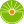 От редакции «Бизнес-Инфо»Инструкция об использовании средств семейного капитала на улучшение жилищных условий утверждена постановлением Министерства архитектуры и строительства Республики Беларусь от 31.03.2015 № 10.От редакции «Бизнес-Инфо»Инструкция об использовании средств семейного капитала на получение образования утверждена постановлением Министерства образования Республики Беларусь от 20.03.2015 № 13.От редакции «Бизнес-Инфо»Об использовании средств семейного капитала на получение медицинской помощи см. постановление Министерства здравоохранения Республики Беларусь от 09.12.2019 № 115.От редакции «Бизнес-Инфо»Инструкция об использовании средств семейного капитала на получение услуг в сфере социального обслуживания и Инструкция об использовании средств семейного капитала на формирование накопительной (дополнительной) пенсии матери (мачехи) в полной семье, родителя в неполной семье, усыновителя (удочерителя) утверждены постановлением Министерства труда и социальной защиты Республики Беларусь от 31.03.2015 № 22.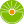 От редакции «Бизнес-Инфо»Перечень документов, необходимых для принятия решения о назначении (отказе в назначении) семейного капитала, о досрочном распоряжении (отказе в досрочном распоряжении) средствами семейного капитала, о распоряжении (отказе в распоряжении) средствами семейного капитала, установлен пп.2.46-2.48 перечня административных процедур, осуществляемых государственными органами и иными организациями по заявлениям граждан, утвержденного Указом Президента Республики Беларусь от 26.04.2010 № 200.Приложениек Положению о единовременном 
предоставлении семьям 
безналичных денежных средств 
при рождении (усыновлении, 
удочерении) в 2015–2019 годах 
третьего или последующих детей 
(в редакции Указа Президента 
Республики Беларусь
12.10.2021 № 389)Наименование товаровКод государственного стандарта Республики Беларусь СТБ ISO 9999-2020 «Устройства ассистивные для людей с ограничениями жизнедеятельности. Классификация и терминология»Устройства вывода для компьютеровУстройства вывода для компьютеров1. Тактильные дисплеи компьютера (в том числе дисплеи Брайля, тактильные графические дисплеи)22 39 052. Принтеры (графопостроители) Брайля22 39 06Ассистивные устройства для подъема людейАссистивные устройства для подъема людей3. Ассистивные устройства для подъема людей12 36Кровати и оборудование для кроватейКровати и оборудование для кроватей4. Кровати и съемные основания под матрац (опорные платформы для матраца) без регулировки 18 12 045. Кровати и съемные основания под матрац (опорные платформы для матраца) с ручной регулировкой 18 12 076. Кровати и съемные основания под матрац (опорные платформы для матраца) с механической регулировкой (регулируемые с помощью электрического механизма) 18 12 10